信用中心赴振兴区开展信用修复培训为推进“双公示”工作的顺利开展，规范行政处罚信息信用修复，加快推动信用修复“网通办”工作，7月3日上午市信息中心信用中心信用管理师杨守国在振兴区召开信用修复工作培训会。本次培训就“双公示”和失信主体联合惩戒案例归集及信用修复进行了专题讲解，同时对如何上报材料和信息提出了相关要求，共30余人参加了培训。本次培训会的召开为更好地指导县区归集联合奖惩案例，圆满完成省“重强抓”任务奠定了基础。                                    信用中心2019年7月4日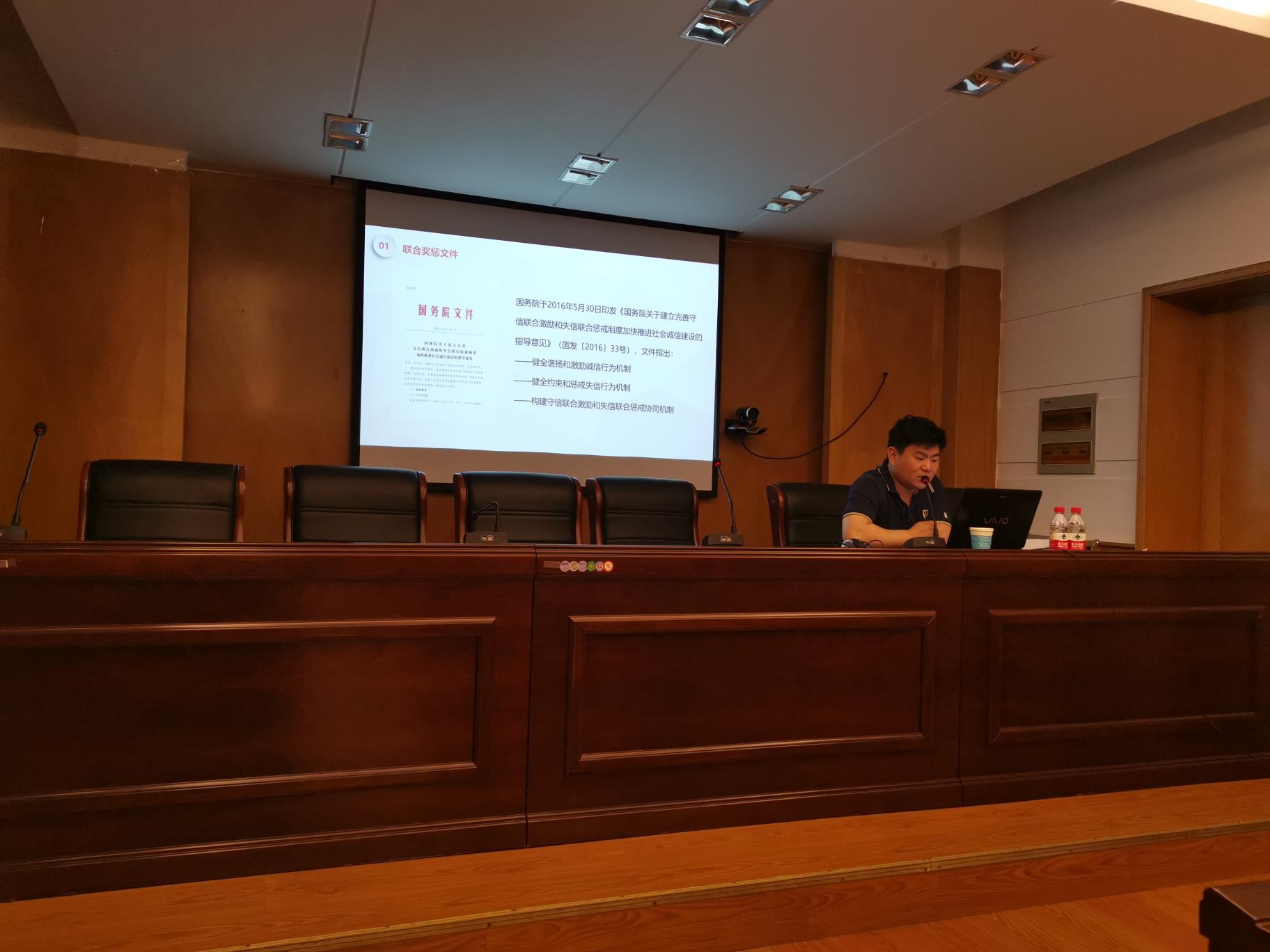 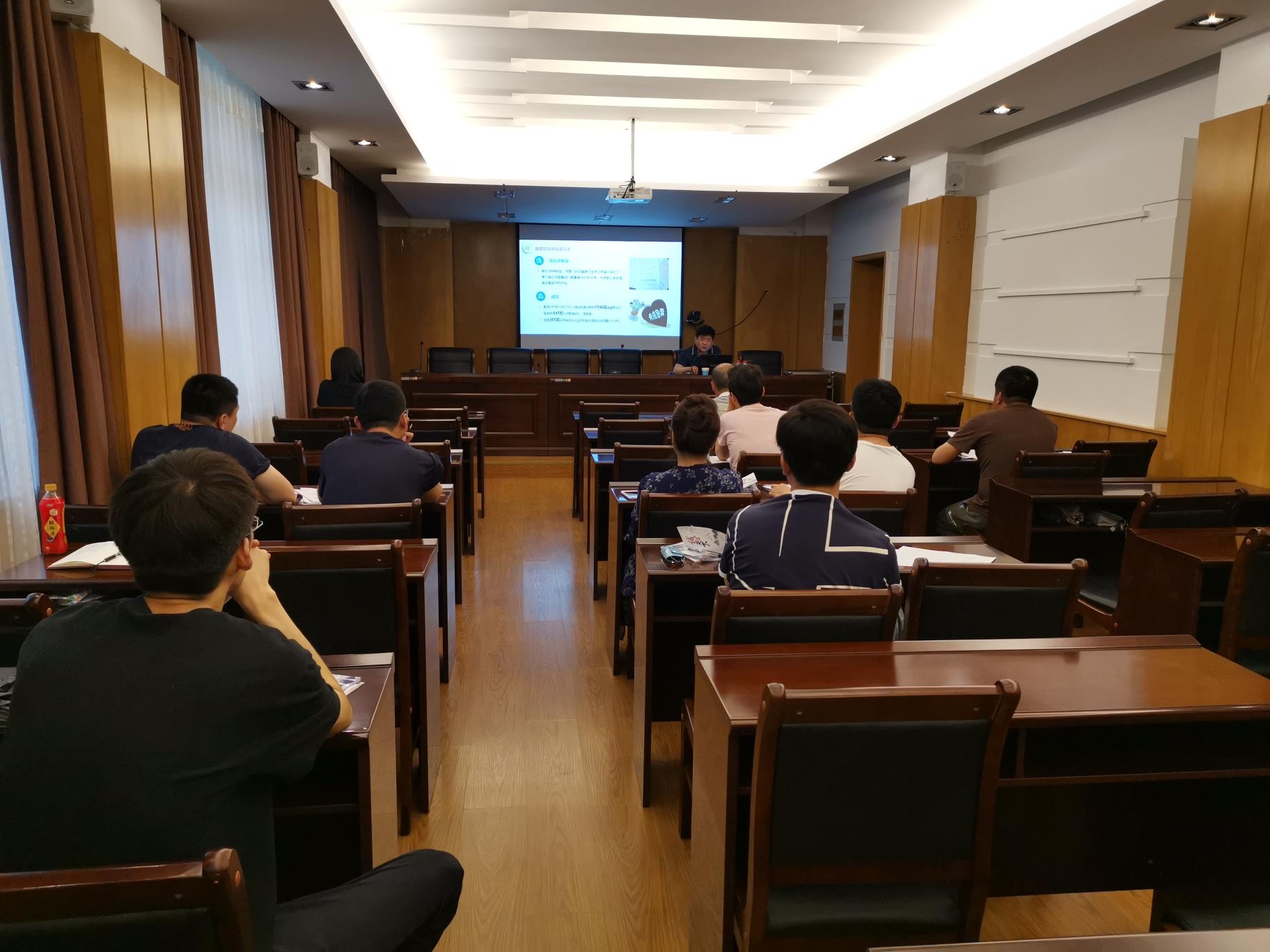 